DateFilm Cert15 Jan @19:30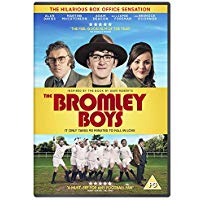 Bromley Boyshttps://www.imdb.com/title/tt2179231/?ref_=nv_sr_1Welcome to England, welcome to 1969 and welcome to the worst football team in Britain. Dave Roberts is your average 14-year-old boy, but there's nothing average about the adventure he's about to embark on.Running Time: 106 minsPG19 Feb @ 19:30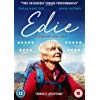 Ediehttps://www.imdb.com/title/tt3823098/?ref_=fn_al_tt_2Edie has spent 40 years trapped in a colourless life, tending to her controlling husband after his stroke. When he passes away and her daughter tries to send her to a care home, she packs an old camping bag, leaves her life behind and embarks on an adventure.Running  Time: 102 mins1219 Mar @19:30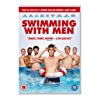 Swimming with Menhttps://www.imdb.com/title/tt6532374/?ref_=nv_sr_1Accountant Eric joins an all-male group of synchronised swimmers, discovering that making patterns in a pool can, for a couple of hours at least, smooth out the bumps in his work and marriage.Running Time: 96 mins1216 Apr @ 19:30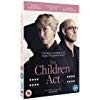 The Children Acthttps://www.imdb.com/title/tt6040662/?ref_=nv_sr_3Fiona Maye is  an eminent high court judge presiding over ethically complex cases. She is asked to rule on the case of a brilliant young boy who is refusing a life-saving blood transfusion on religious grounds.  Running  Time: 105 mins1221 May @19:30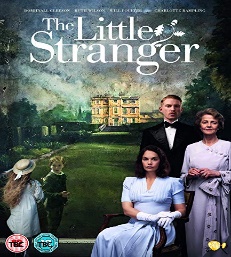 The Little Strangerhttps://www.imdb.com/title/tt6859762/?ref_=nv_sr_2Dr Faraday, the son of a housemaid, who has built a life of quiet respectability as a country doctor is called to a patient at Hundreds Hall, where his mother once worked.  The Hall is now in decline and its inhabitants - mother, son and daughter - are haunted by something more ominous than a dying way of life. Running Time: 111 mins1218 Jun @19:30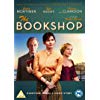 The Bookshop https://www.imdb.com/title/tt3127022/?ref_=nv_sr_1Set in 1959, Florence Green, a free-spirited widow, puts grief behind her and risks everything to open up a bookshop – the first such shop in the sleepy seaside town of Hardborough. Fighting damp, cold and considerable local apathy she struggles to establish herself Running Time: 112 minsPG